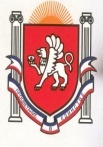    Республика Крым    Белогорский   район     Богатовский сельский совет45- я  сессия  1-го созываРЕШЕНИЕ          27 декабря    2016 года                                                                                       №  293О внесении изменений и дополнений вУстав муниципального образования Богатовскоесельское поселение Белогорского района Республики КрымВ целях приведения Устава муниципального образования Богатовское сельское поселение Белогорского района Республики Крым, принятого решением 4-й сессии   первого  созыва  Богатовского сельского совета Белогорского района Республики Крым от 06.11.2014 года № 17 «О принятии Устава муниципального образования Богатовское  сельское поселение Белогорского района Республики Крым», в соответствие с Федеральным законом от 03.11.2015 №303-ФЗ «О внесении изменений в отдельные законодательные акты Российской Федерации», руководствуясь Федеральным Законом от 06.10.2003 №131-ФЗ «Об общих принципах организации местного самоуправления в Российской Федерации»,  Законом Республики Крым от 21.08.2014 №54-ЗРК «Об основах местного самоуправления в Республике Крым», Уставом муниципального образования Богатовское сельское поселение Белогорского района Республики Крым, Богатовский  сельский совет  РЕШИЛ:        1.Внести в Устав муниципального образования Богатовское сельское поселение Белогорского района Республики Крым изменения и дополнения (приложение 1).     2.  Председателю Богатовского сельского совета - главе администрации Богатовского сельского поселения  Латыш Светлане Анатольевне до 31  января   2017 года направить настоящее решение в Главное управление Министерства юстиции Российской Федерации по Республике Крым и Севастополю для государственной регистрации в порядке, установленном законодательством Российской Федерации.   3. После государственной регистрации опубликовать (обнародовать) настоящее решение на информационном стенде администрации Богатовского сельского поселения.   4. Настоящее решение вступает в силу на следующий день после его официального опубликования (обнародования).   5. Контроль за исполнением настоящего решения оставляю за собой.Председатель Богатовского сельского совета -глава администрации Богатовского сельского поселения                            С.А. Латыш Приложение 1 к решению Богатовского  сельского советаБелогорского района Республики Крым                                            45-й сессии 1 созыва                                             от 27.12.2016  № 293ИЗМЕНЕНИЯ И ДОПОЛНЕНИЯв Устав муниципального образования Богатовское сельское поселениеБелогорского района Республики Крым                       1. Статью 1 главы I Устава изложить в следующей редакции:       1. Муниципальное образование  Богатовское сельское поселение Белогорского  района Республики Крым  наделено статусом сельского поселения.        2. Полное официальное наименование муниципального образования – муниципальное образование Богатовское сельское поселение Белогорского района Республики Крым (далее по тексту – Поселение).       3. Сокращенное  наименование муниципального образования – Богатовское сельское поселение Белогорского р-на РК       4. Полное и сокращенное наименование муниципального образования Богатовское сельское поселение Белогорского  района Республики Крым являются равнозначными.       5. Юридический адрес органов местного самоуправления муниципального образования Богатовское сельское поселение Белогорского  района Республики Крым: 297650, Республика Крым, Белогорский район, село Богатое, улица Московская, дом 54      6. Богатовское сельское поселение Белогорского района Республики Крым входит в состав Белогорского муниципального района Республики Крым.                      2. Статью 5 Устава главы I Устава изложить в следующей редакции:              «Статья 5. Вопросы местного значения Поселения»        1.К вопросам местного значения Поселения относятся:         1) составление и рассмотрение проекта бюджета Поселения, утверждение иисполнение бюджета поселения, осуществление контроля за его исполнением, составление и утверждение отчета об исполнении бюджета Поселения;        2) установление, изменение и отмена местных налогов и сборов Поселения;        3) владение, пользование и распоряжение имуществом, находящимся в муниципальной собственности Поселения;        4) организация в границах поселения электро-, тепло-, газо- и водоснабжения населения, водоотведения, снабжения населения топливом в пределах полномочий, установленных законодательством Российской Федерации;        5) дорожная деятельность в отношении автомобильных дорог местного значения в границах населенных пунктов Поселения и обеспечение безопасности дорожного движения на них, включая создание и обеспечение функционирования парковок (парковочных мест), осуществление муниципального контроля за сохранностью автомобильных дорог местного значения в границах населенных пунктов Поселения, а также осуществление иных полномочий в области использования автомобильных дорог и осуществления дорожной деятельности в соответствии с законодательством Российской Федерации;       6) обеспечение проживающих в Поселении и нуждающихся в жилых помещениях малоимущих граждан жилыми помещениями, организация строительства и содержания муниципального жилищного фонда, создание условий для жилищного строительства, осуществление муниципального жилищного контроля, а также иных полномочий органов местного самоуправления в соответствии с жилищным законодательством;     7) участие в профилактике терроризма и экстремизма, а также в минимизации и (или) ликвидации последствий проявлений терроризма и экстремизма в границах Поселения;    8) создание условий для реализации мер, направленных на укрепление межнационального и межконфессионального согласия, сохранение и развитие языков и культуры народов Российской Федерации, проживающих на территории Поселения, социальную и культурную адаптацию мигрантов, профилактику межнациональных (межэтнических) конфликтов;     9) участие в предупреждении и ликвидации последствий чрезвычайных ситуаций в границах Поселения;    10) обеспечение первичных мер пожарной безопасности в границах населенных пунктов Поселения;     11) создание условий для обеспечения жителей Поселения услугами связи, общественного питания, торговли и бытового обслуживания;     12)организация библиотечного обслуживания населения, комплектование и обеспечение сохранности библиотечных фондов библиотек Поселения;      13) создание условий для организации досуга и обеспечения жителей Поселения услугами организаций культуры;       14) сохранение, использование и популяризация объектов культурного наследия (памятников истории и культуры), находящихся в собственности Поселения, охрана объектов культурного наследия (памятников истории и культуры) местного (муниципального) значения, расположенных на территории Поселения;     15) создание условий для развития местного традиционного народного художественного творчества, участие в сохранении, возрождении и развитии народных художественных промыслов в Поселении;     16) обеспечение условий для развития на территории поселения физической культуры, школьного спорта и массового спорта, организация проведения официальных физкультурно-оздоровительных и спортивных мероприятий Поселения;      17) создание условий для массового отдыха жителей поселения и организация обустройства мест массового отдыха населения;      18) формирование архивных фондов Поселения;     19) участие в организации деятельности по сбору (в том числе раздельному сбору) и транспортированию твердых коммунальных отходов;      20) утверждение правил благоустройства территории Поселения, устанавливающих в том числе требования по содержанию зданий (включая жилые дома), сооружений и земельных участков, на которых они расположены, к внешнему виду фасадов и ограждений соответствующих зданий и сооружений, перечень работ по благоустройству и периодичность их выполнения; установление порядка участия собственников зданий (помещений в них) и сооружений в благоустройстве прилегающих территорий; организация благоустройства территории Поселения (включая освещение улиц, озеленение территории, установку указателей с наименованиями улиц и номерами домов, размещение и содержание малых архитектурных форм), а также использования, охраны, защиты, воспроизводства городских лесов, лесов особо охраняемых природных территорий, расположенных в границах населенных пунктов Поселения;      21) присвоение адресов объектам адресации, изменение, аннулирование адресов, присвоение наименований элементам улично-дорожной сети (за исключением автомобильных дорог федерального значения, автомобильных дорог регионального или межмуниципального значения, местного значения муниципального района), наименований элементам планировочной структуры в границах Поселения, изменение, аннулирование таких наименований, размещение информации в государственном адресном реестре;     22) организация ритуальных услуг и содержание мест захоронения;     23) создание, содержание и организация деятельности аварийно-спасательных служб и (или) аварийно-спасательных формирований на территории Поселения;     24) осуществление мероприятий по обеспечению безопасности людей на водных объектах, охране их жизни и здоровья;     25) содействие в развитии сельскохозяйственного производства, создание условий для развития малого и среднего предпринимательства;     26) организация и осуществление мероприятий по работе с детьми и молодежью в Поселении;     27) осуществление муниципального лесного контроля;     28) оказание поддержки гражданам и их объединениям, участвующим в охране общественного порядка, создание условий для деятельности народных дружин;     29) предоставление помещения для работы на обслуживаемом административном участке Поселения сотруднику, замещающему должность участкового уполномоченного полиции;      30) до 1 января 2017 года предоставление сотруднику, замещающему должность участкового уполномоченного полиции, и членам его семьи жилого помещения на период выполнения сотрудником обязанностей по указанной должности;      31) оказание поддержки социально ориентированным некоммерческим организациям в пределах полномочий, установленных статьями 31.1. и 31.3. Федерального закона от 12 января 1996 г № 7-ФЗ «О некоммерческих организациях»;     32)  осуществление мер по противодействию коррупции в границах Поселения.2. Органы местного самоуправления поселения вправе заключать соглашения с органами местного самоуправления Белогорского района Республики Крым о передаче им осуществления части своих полномочий по решению вопросов местного значения за счет межбюджетных трансфертов, предоставляемых из бюджета Поселения в бюджет района в соответствии с Бюджетным кодексом Российской Федерации».       3. Часть 1 статьи 6 Устава изложить в следующей редакции:1. Органы местного самоуправления Поселения имеют право на:1) создание музеев Поселения;2) совершение нотариальных действий, предусмотренных законодательством, в случае отсутствия в Поселении нотариуса;3) участие в осуществлении деятельности по опеке и попечительству;4) создание условий для осуществления деятельности, связанной с реализацией прав местных национально-культурных автономий на территории Поселения;5) оказание содействия национально-культурному развитию народов Российской Федерации и реализации мероприятий в сфере межнациональных отношений на территории Поселения;6) участие в организации и осуществлении мероприятий по мобилизационной подготовке муниципальных предприятий и учреждений, находящихся на территории Поселения;7) создание муниципальной пожарной охраны;8) создание условий для развития туризма;9) оказание поддержки общественным наблюдательным комиссиям, осуществляющим общественный контроль за обеспечением прав человека и содействие лицам, находящимся в местах принудительного содержания;10) оказание поддержки общественным объединениям инвалидов, а также созданным общероссийскими общественными объединениями инвалидов организациям в соответствии с Федеральным законом от 24 ноября 1995 года N 181-ФЗ «О социальной защите инвалидов в Российской Федерации»;11) создание условий для организации проведения независимой оценки качества оказания услуг организациями в порядке и на условиях, которые установлены федеральными законами;12) предоставление гражданам жилых помещений муниципального жилищного фонда по договорам найма жилых помещений жилищного фонда социального использования в соответствии с жилищным законодательством;13) осуществление мероприятий  по  отлову  и  содержанию  безнадзорных животных, обитающих на территории поселения;14) осуществление мероприятий в сфере профилактики правонарушений, предусмотренных Федеральным законом "Об основах системы профилактики правонарушений в Российской Федерации".       4. Дополнить Устав статьей 6.1, изложив в следующей редакции:"Статья 6.1. Полномочия органов местного самоуправления Поселения по решению вопросов местного значенияВ целях решения вопросов местного значения органы местного самоуправления Поселения обладают следующими полномочиями:1) принятие устава муниципального образования и внесение в него изменений и дополнений, издание муниципальных правовых актов;2) установление официальных символов Поселения;3) создание муниципальных предприятий и учреждений, осуществление финансового обеспечения деятельности муниципальных казенных учреждений и финансового обеспечения выполнения муниципального задания бюджетными и автономными муниципальными учреждениями, а также осуществление закупок товаров, работ, услуг для обеспечения муниципальных нужд;4) установление тарифов на услуги, предоставляемые муниципальными предприятиями и учреждениями, и работы, выполняемые муниципальными предприятиями и учреждениями, если иное не предусмотрено федеральными законами;5) регулирование тарифов на подключение к системе коммунальной инфраструктуры, тарифов организации коммунального комплекса на подключение, надбавок к тарифам на товары и услуги организаций коммунального комплекса, надбавок к ценам (тарифов) для потребителей. Полномочия органов местного самоуправления Поселения по регулированию тарифов на подключение к системе коммунальной инфраструктуры, тарифов организаций коммунального комплекса на подключение, надбавок к тарифам на товары и услуги организаций коммунального комплекса, надбавок к ценам, тарифам для потребителей могут полностью или частично передаваться на основе соглашений между органами местного самоуправления Поселения и органами местного самоуправления муниципального района, в состав которого входит Поселение;6) полномочиями по организации теплоснабжения, предусмотренные Федеральным законом “О теплоснабжении”;7) полномочиями в сфере водоснабжения и водоотведения, предусмотренные Федеральным Законом “О водоснабжении и водоотведении”;8) организационное и материально-техническое обеспечение подготовки и проведения муниципальных выборов, местного референдума, голосования по отзыву депутата, члена выборного органа местного самоуправления, выборного должностного лица местного самоуправления, голосования по вопросам изменения границ Поселения, преобразования Поселения;9) принятие и организация выполнения планов и программ комплексного социально-экономического развития Поселения, а также организация сбора статистических показателей, характеризующих состояние экономики и социальной сферы, и предоставление указанных данных органам государственной власти в порядке, установленном Правительством Российской Федерации;10) разработка и утверждение программ комплексного развития систем коммунальной инфраструктуры Поселения, программ комплексного развития транспортной инфраструктуры Поселения, программ комплексного развития социальной инфраструктуры Поселения, требования к которым устанавливаются Правительством Российской Федерации;11) учреждение печатного средства массовой информации для опубликования муниципальных правовых актов, обсуждения проектов муниципальных правовых актов по вопросам местного значения, доведения до сведения жителей Поселения официальной информации о социально-экономическом и культурном развитии Поселения, о развитии его общественной инфраструктуры и иной официальной информации;12) осуществление международных и внешнеэкономических связей в соответствии с федеральными законами;13) организация профессионального образования и дополнительного профессионального образования выборных должностных лиц местного самоуправления, членов выборных органов местного самоуправления, депутатов представительных органов муниципальных образований, муниципальных служащих и работников муниципальных учреждений, организация подготовки кадров для муниципальной службы в порядке, предусмотренном законодательством Российской Федерации об образовании и законодательством Российской Федерации о муниципальной службе;14) утверждение и реализация муниципальных программ в области энергосбережения и повышения энергетической эффективности, организация проведения энергетического обследования многоквартирных домов, помещения в которых составляет муниципальный жилищный фонд в границах поселения, организация проведения иных мероприятий, предусмотренных законодательством об энергосбережении и о повышении энергетической эффективности;15) иными полномочиями в соответствии с федеральным законом и настоящим Уставом."   5. В статью 19 главы II Устава внести следующие изменения:    - пункт 3 части 3 изложить в следующей редакции:   «3) проекты планов и программ развития муниципального образования, проекты правил землепользования и застройки, проекты планировки территорий и проекты межевания территорий, за исключением случаев, предусмотренных Градостроительным кодексом Российской Федерации, проекты правил благоустройства территорий, а также вопросы предоставления разрешений на условно разрешенный вид использования земельных участков и объектов капитального строительства, вопросы отклонения от предельных параметров разрешенного строительства, реконструкции объектов капитального строительства, вопросы изменения одного вида разрешенного использования земельных участков и объектов капитального строительства на другой вид такого использования при отсутствии утвержденных правил землепользования и застройки;»- пункт 4 части 3 изложить в следующей редакции:  «4. вопросы о преобразовании Поселения за исключением случаев, если в соответствии со статьей 13  Федерального закона от 06.10.2003 № 131 «Об общих принципах организации местного самоуправления в Российской Федерации» для преобразования муниципального образования требуется получение согласия населения муниципального образования, выраженного путем голосования, либо на сходах граждан."6. Статью 22 Устава дополнить частью 3 следующей редакции:"3. Участие в сходе граждан выборных должностных лиц местного самоуправления является обязательным."7. Часть 4 статьи 23 Устава  изложить в следующей редакции:"4. Порядок назначения и проведения опроса граждан определяется нормативным правовым актом Богатовского сельского совета в соответствии с законом Республики Крым."8. Статью 30 Устава дополнить частью 5.1 следующей редакции:"5.1. Депутат  сельского совета, осуществляющий свои полномочия на постоянной основе, не вправе:1) заниматься предпринимательской деятельностью лично или через доверенных лиц, а также участвовать в управлении хозяйствующим субъектом (за исключением жилищного, жилищно-строительного, гаражного кооперативов, садоводческого, огороднического, дачного потребительских кооперативов, товарищества собственников недвижимости и профсоюза, зарегистрированного в установленном порядке, совета муниципальных образований Республики Крым, иных объединений муниципальных образований), если иное не предусмотрено федеральными законами или если в порядке, установленном муниципальным правовым актом в соответствии с федеральными законами и законами Республики Крым, ему не поручено участвовать в управлении этой организацией»;2) заниматься иной оплачиваемой деятельностью, за исключением преподавательской, научной и иной творческой деятельности. При этом преподавательская, научная и иная творческая деятельность не может финансироваться исключительно за счет средств иностранных государств, международных и иностранных организаций, иностранных граждан и лиц без гражданства, если иное не предусмотрено международным договором Российской Федерации или законодательством Российской Федерации;3) входить в состав органов управления, попечительских или наблюдательных советов, иных органов иностранных некоммерческих неправительственных организаций и действующих на территории Российской Федерации их структурных подразделений, если иное не предусмотрено международным договором Российской Федерации или законодательством Российской Федерации»."9. Часть 6 статьи 30 Устава изложить в следующей редакции:"6. Депутат Богатовского сельского совета должен соблюдать ограничения, запреты, исполнять обязанности, которые установлены Федеральным законом от 25 декабря 2008 года № 273-ФЗ «О противодействии коррупции» и другими федеральными законами. Полномочия депутата прекращаются досрочно в случае несоблюдения ограничений, запретов, неисполнения обязанностей, установленных Федеральным законом от 25 декабря 2008 года № 273-ФЗ «О противодействии коррупции», Федеральным законом от 3 декабря 2012 года № 230-ФЗ «О контроле за соответствием расходов лиц, замещающих государственные должности, и иных лиц их доходам, Федеральным законом от 7 мая 2013 года № 79-ФЗ «О запрете отдельным категориям лиц открывать и иметь счета (вклады), хранить наличные денежные средства и ценности в иностранных банках, расположенных за пределами территории Российской Федерации, владеть и (или) пользоваться иностранными финансовыми инструментами".10. В статью 33 главы III Устава внести следующие изменения:-в подпункте 25 части 1 в скобках после слова «… теплоснабжения…» добавить слова «…водообеспечения и водоотведения…»; -подпункты 27, 28 части 1 – исключить      11.В статью 34 главы III Устава внести следующие изменения:       -в части 2 после слов «…заседания,…» добавить слова «… которые состоят из пленарных заседаний совета, заседаний постоянных комиссий …»;       -в части 7 после слов «… председателем Богатовского сельского совета…» добавить слова «…и секретарем заседания…»    12. Часть 5 статьи 43 Устава изложить в следующей редакции:"5. Председатель Богатовского сельского совета должен соблюдать ограничения, запреты, исполнять обязанности, которые установлены Федеральным законом от 25 декабря 2008 года № 273-ФЗ «О противодействии коррупции» и другими федеральными законами. Полномочия председателя Богатовского  сельского совета прекращаются досрочно в случае несоблюдения ограничений, запретов, неисполнения обязанностей, установленных Федеральным законом от 25 декабря 2008 года № 273-ФЗ «О противодействии коррупции», Федеральным законом от 3 декабря 2012 года № 230-ФЗ «О контроле за соответствием расходов лиц, замещающих государственные должности, и иных лиц их доходам, Федеральным законом от 7 мая 2013 года № 79-ФЗ «О запрете отдельным категориям лиц открывать и иметь счета (вклады), хранить наличные денежные средства и ценности в иностранных банках, расположенных за пределами территории Российской Федерации, владеть и (или) пользоваться иностранными финансовыми инструментами»."      13. Статью 43 Устава дополнить пунктом 6 следующего содержания:«6. Председатель Богатовского  сельского совета, осуществляющий свои полномочия на постоянной основе, не вправе:1) заниматься предпринимательской деятельностью лично или через доверенных лиц, а также участвовать в управлении хозяйствующим субъектом (за исключением жилищного, жилищно-строительного, гаражного кооперативов, садоводческого, огороднического, дачного потребительских кооперативов, товарищества собственников недвижимости и профсоюза, зарегистрированного в установленном порядке, совета муниципальных образований Республики Крым, иных объединений муниципальных образований), если иное не предусмотрено федеральными законами или если в порядке, установленном муниципальным правовым актом в соответствии с федеральными законами и законами Республики Крым, ему не поручено участвовать в управлении этой организацией»;2) заниматься иной оплачиваемой деятельностью, за исключением преподавательской, научной и иной творческой деятельности. При этом преподавательская, научная и иная творческая деятельность не может финансироваться исключительно за счет средств иностранных государств, международных и иностранных организаций, иностранных граждан и лиц без гражданства, если иное не предусмотрено международным договором Российской Федерации или законодательством Российской Федерации;3) входить в состав органов управления, попечительских или наблюдательных советов, иных органов иностранных некоммерческих неправительственных организаций и действующих на территории Российской Федерации их структурных подразделений, если иное не предусмотрено международным договором Российской Федерации или законодательством Российской Федерации»;14. Статью 45 Устава дополнить частью 8 в следующей редакции:«8. Заместитель председателя Богатовского сельского совета должен соблюдать ограничения, запреты, исполнять обязанности, которые установлены Федеральным законом от 25 декабря 2008 года № 273-ФЗ «О противодействии коррупции» и другими федеральными законами. Полномочия заместителя председателя Богатовского  сельского совета прекращаются досрочно в случае несоблюдения ограничений, запретов, неисполнения обязанностей, установленных Федеральным законом от 25 декабря 2008 года № 273-ФЗ «О противодействии коррупции», Федеральным законом от 3 декабря 2012 года № 230-ФЗ «О контроле за соответствием расходов лиц, замещающих государственные должности, и иных лиц их доходам, Федеральным законом от 7 мая 2013 года № 79-ФЗ «О запрете отдельным категориям лиц открывать и иметь счета (вклады), хранить наличные денежные средства и ценности в иностранных банках, расположенных за пределами территории Российской Федерации, владеть и (или) пользоваться иностранными финансовыми инструментами»."15. Дополнить статью 46 Устава частью 3 следующего содержания:	«3. В случае, если избранный представительным органом муниципального образования глава муниципального образования, полномочия которого прекращены досрочно на основании решения представительного органа муниципального образования об удалении его в отставку, обжалует в судебном порядке указанное решение, представительный орган муниципального образования не вправе принимать решение об избрании главы муниципального образования до вступления решения суда в законную силу».16. В статью 47 главы V Устава внести следующие изменения:     - часть 3 изложить в следующей редакции:«3. Администрация Богатовского сельского поселения имеет печать, бланки с изображением герба Республики Крым  и со своим наименованием, а также круглую печать с изображением герба Российской Федерации для осуществления переданных ему полномочий для осуществления своей деятельности».17. В часть 1 статьи 49 главы V Устава внести следующие изменения:- абзацы 2, 3, 4, 5, 7, 9, 10 пункта 3 исключить;- абзац 6 пункта 4 исключить;- абзац 2 пункта 6 изложить в следующей редакции:       «- разрабатывает и реализует программы комплексного развития систем коммунальной инфраструктуры поселения, программ комплексного развития транспортной инфраструктуры поселения, программ комплексного развития социальной инфраструктуры поселения, требования к которым устанавливаются Правительством Российской Федерации;»;- абзац 7 пункта 6 изложить в следующей редакции:      «- обеспечение условий для развития на территории Поселения физической культуры, школьного спорта и массового спорта, организация проведения официальных физкультурно-оздоровительных и спортивных мероприятий Поселения;»;- абзац 8 пункта 6 дополнить словами:        «включая обеспечение свободного доступа граждан к водным объектам общего пользования и их береговым полосам;»;- абзац 2 пункта 7 изложить в следующей редакции:       «- участвует в организации деятельности по сбору (в том числе раздельному сбору) и транспортированию твердых коммунальных отходов;»;- абзац 11 пункта 8 изложить с следующей редакции:       «организует профессиональное образование и дополнительное профессиональное образования выборных должностных лиц местного самоуправления, членов выборных органов местного самоуправления, депутатов сельского совета, муниципальных служащих и работников муниципальных учреждений, организует подготовку кадров для муниципальной службы в порядке, предусмотренном законодательством Российской Федерации об образовании и законодательством Российской Федерации о муниципальной службе;»- абзац 2 пункта 11 исключить.18. Часть 2 статьи 49 Устава изложить в следующей редакции: Администрация Богатовского сельского поселения  имеет право на:1) создание музеев поселения;2) совершение нотариальных действий, предусмотренных законодательством, в случае отсутствия в поселении нотариуса;3) участие в осуществлении деятельности по опеке и попечительству;4) создание условий для осуществления деятельности, связанной с реализацией прав местных национально-культурных автономий на территории поселения;5) оказание содействия национально-культурному развитию народов Российской Федерации и реализации мероприятий в сфере межнациональных отношений на территории поселения;6) участие в организации и осуществлении мероприятий по мобилизационной подготовке муниципальных предприятий и учреждений, находящихся на территории поселения;6.1) создание муниципальной пожарной охраны;7) создание условий для развития туризма;8) оказание поддержки общественным наблюдательным комиссиям, осуществляющим общественный контроль за обеспечением прав человека и содействие лицам, находящимся в местах принудительного содержания;9) оказание поддержки общественным объединениям инвалидов, а также созданным общероссийскими общественными объединениями инвалидов организациям в соответствии с Федеральным законом от 24 ноября 1995 года N 181-ФЗ "О социальной защите инвалидов в Российской Федерации";10) создание условий для организации проведения независимой оценки качества оказания услуг организациями в порядке и на условиях, которые установлены федеральными законами;11) предоставление гражданам жилых помещений муниципального жилищного фонда по договорам найма жилых помещений жилищного фонда социального использования в соответствии с жилищным законодательством;12) осуществление мероприятий по отлову и содержанию безнадзорных животных, обитающих на территории поселения;13) осуществление мероприятий в сфере профилактики правонарушений, предусмотренных Федеральным законом "Об основах системы профилактики правонарушений в Российской Федерации".19. Часть 3 статьи 49 Устава после пункта «5» дополнить абзацем следующего содержания:      «Функции по непосредственному осуществлению муниципального контроля могут быть возложены на структурные подразделения администрации Богатовского сельского поселения в соответствии с правовыми актами, определяющими статус таких органов». 20. Дополнить главу IX Устава статьей 55.1, изложив ее в следующей редакции:«Статья 55.1.  Дополнительные социальные гарантии в связи с прекращением полномочий (в том числе досрочно) депутата, члена выборного органа местного самоуправления, выборного должностного лица местного самоуправления.Депутату, члену выборного органа местного самоуправления, выборному должностному лицу местного самоуправления в связи с прекращением полномочий (в том числе досрочно) гарантируется дополнительная социальная гарантия согласно решению сельского совета. Указанная гарантия устанавливается только в отношении лиц, осуществляющих полномочия депутата, члена выборного органа местного самоуправления, выборного должностного лица местного самоуправления на постоянной основе и в этот период достигших пенсионного возраста или потерявших трудоспособность, и не применяются в случае прекращения полномочий указанных лиц по основаниям, предусмотренным абзацем седьмым части 16 статьи 35, пунктами 2.1,3,6-9 части 6, частью 6.1 статьи 36, частью 7.1, пунктами 5-8 части 10, частью 10.1 статьи 40, частями 1 и 2 статьи 73 Федерального закона от 06.10.2003 № 131-ФЗ «Об общих принципах организации местного самоуправления в Российской Федерации».   21. Устав дополнить статьей 58.1 следующего содержания:    «Статья 58.1. Ответственность главы муниципального образования и главы местной администрации перед государством»"1. Глава Республики Крым издает правовой акт об отрешении от должности главы муниципального образования или главы местной администрации в случае:1) издания указанным должностным лицом местного самоуправления нормативного правового акта, противоречащего Конституции Российской Федерации, федеральным конституционным законам, федеральным законам, Конституции Республики Крым, законам Республики Крым, уставу муниципального образования, если такие противоречия установлены соответствующим судом, а это должностное лицо в течение двух месяцев со дня вступления в силу решения суда либо в течение иного предусмотренного решением суда срока не приняло в пределах своих полномочий мер по исполнению решения суда;2) совершения указанным должностным лицом местного самоуправления действий, в том числе издания им правового акта, не носящего нормативного характера, влекущих нарушение прав и свобод человека и гражданина, угрозу единству и территориальной целостности Российской Федерации, национальной безопасности Российской Федерации и ее обороноспособности, единству правового и экономического пространства Российской Федерации, нецелевое использование межбюджетных трансфертов, имеющих целевое назначение, бюджетных кредитов, нарушение условий предоставления межбюджетных трансфертов, бюджетных кредитов, полученных из других бюджетов бюджетной системы Российской Федерации, если это установлено соответствующим судом, а указанное должностное лицо не приняло в пределах своих полномочий мер по исполнению решения суда."22. Статью 83 изложить в следующей редакции:"Устав Поселения, муниципальный правовой акт о внесении изменений и дополнений в Устав Поселения принимаются большинством в две трети голосов от установленной численности депутатов представительного органа муниципального образования."Председатель Богатовского сельского совета -глава администрации Богатовского сельского поселения                            С.А. Латыш 